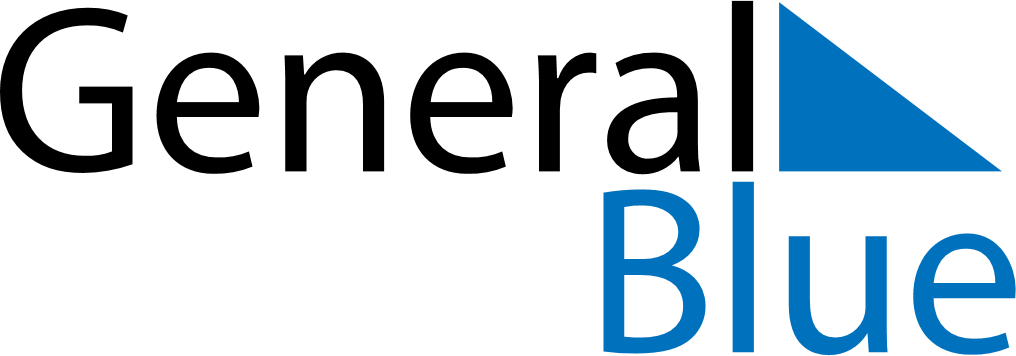 May 2025May 2025May 2025May 2025ChinaChinaChinaSundayMondayTuesdayWednesdayThursdayFridayFridaySaturday1223Labour Day456789910Youth Day111213141516161718192021222323242526272829303031Dragon Boat Festival